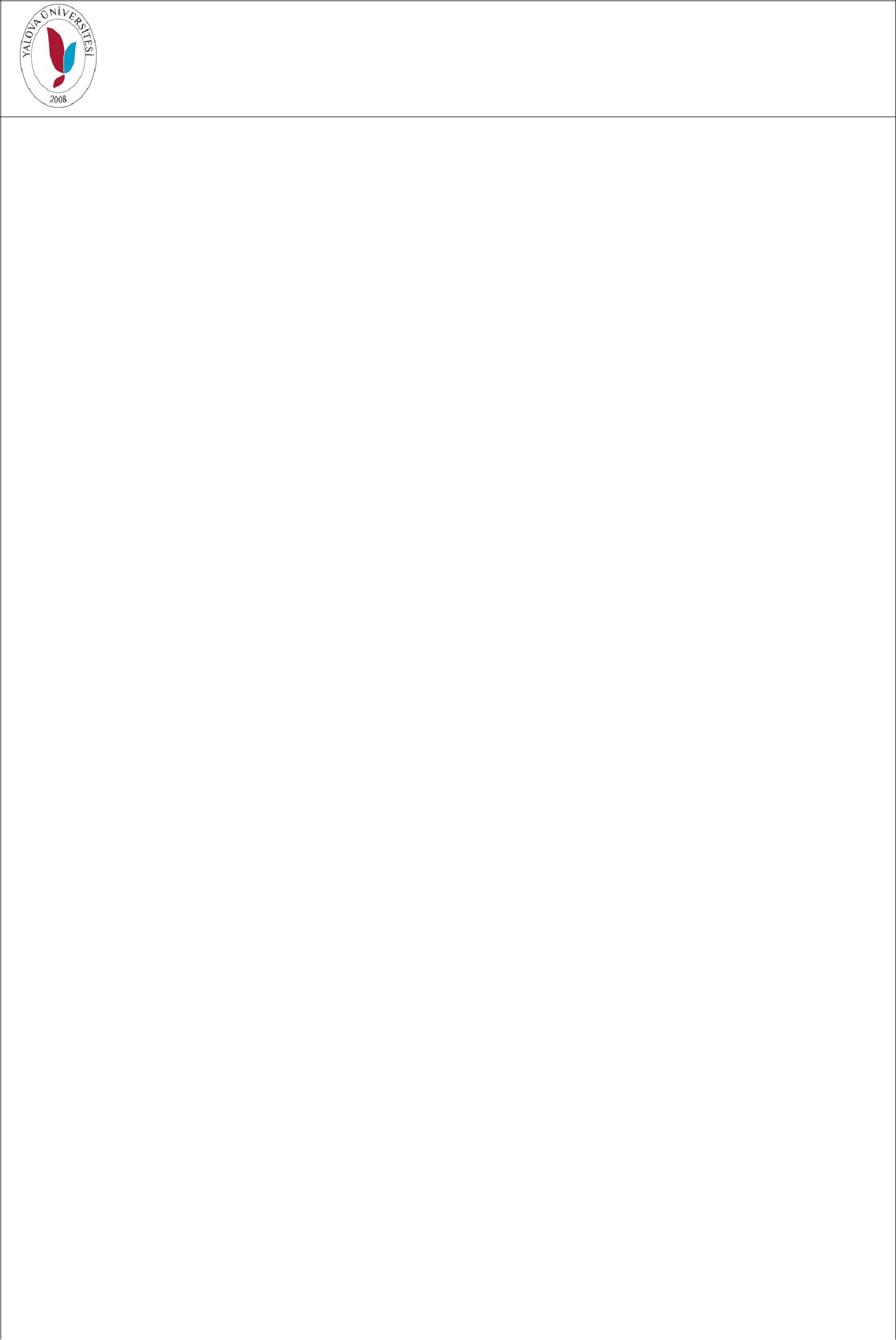 YALOVA ÜNİVERSİTESİ2021- 2022 ÖĞRETİM YILI ( GÜZ DÖNEMİ) ÖĞRENCİ KATKI PAYI/ÖĞRENİM ÜCRETİ TABLOSU (TL)AÇIKLAMALAR1- Yeni Kayıt Yaptıran Öğrenciler ve Kayıt Yenilemesi Yapacak Öğrenciler ise 13Eylül 2021 Tarihinden İtibaren Katkı Payı/Öğrenim ücreti Ödemelerini VAKIF BANKASININ Bütün Şube Veznelerinden, Vakıfbank İnternet Bankacılığı ve Vakıfbank ATM'lerinin Üniversite Ödemeleri Kısmından; ÖĞRENCİ NUMARALARINI Vererek/Girerek Yapabileceklerdir.2- Katkı Payı/Öğrenim Ücreti Ödemeleri DERSE YAZILMA İŞLEMLERİ ile Bağlantılıdır. Kayıt yenilemesi yapacak ARA SINIF ÖĞRENCİLERİ Katkı Payı/Öğrenim Ücreti Ödemelerini, Tahsilat İşlemleri başlangıcından Derse Yazılmaların Son Gününe kadar Yapabilirler. Derse Yazılma İşlemlerinden sonraki yapılan/yapılacak ödemeler ise sadece MAZERETLİ KAYITLAR için geçerlidir.3- DERSE YAZILMALARIN BAŞLADIĞI TARİHE kadar Katkı Payı/Öğrenim Ücretini yatıran öğrenciler DERSE YAZILMALAR AÇILDIĞINDA DersSeçimlerini yapabilirler.4- Üniversitemize yeni kayıt yaptıracak veya Okudukları Programın Normal Öğrenim Süreleri İçerisinde Yer Alıp kayıt yenileme yaptıracak BİRİNCİ ÖĞRETİM Öğrencileri Katkı Payı ödemeyeceklerdir. ANCAK Programlarından program süreleri sonunda mezun olamayan birinci öğretim öğrencilerinden katkı payı ALINIR.5- LİSANS TAMAMLAMA olan Birinci Öğretim Öğrencileri Program Süreleri Gözetilmeden Birinci Öğretim Katkı Payı Ücretini Öderler.6- Üniversitemize yeni kayıt yaptıracak ve halen öğrenimine devam etmekte olan İKİNCİ ÖĞRETİM öğrencileri Program Süreleri Gözetilmeden Öğrenim Ücretlerini Ödeyeceklerdir.7.Normal öğretim süresinde olan birinci öğretim öğrencilerinin katkı payı ödememesi, bu öğrencilerin de ödeme yapmayacağı anlamı gelmemelidir.)8- 3843 Sayılı Kanunun 7 inci maddesindeki Şartları yerine getirerek, İKİNCİ Öğretimden BİRİNCİ Öğretime Geçiş Yapan Öğrenciler Birinci Öğretim Öğrencilerinin ödeyecekleri Öğrenci Katkı Payı Kadar Öğrenim Ücretini Öder.9- ŞEHİT VE GAZİ ÇOCUĞU Olduğunu Askerlik şubelerinden veya Emniyet Müdürlüklerinden Alacakları Belge İle Beyan Edenler Katkı Payı / Öğrenim Ücreti Ödemezler. (Kayıt döneminde Belgelerin Aslının Getirilmesi Gerekir.)10- Devlet Yükseköğretim Kurumlarında görevli olup, birinci öğretimde lisansüstü öğrenim gören ve normal öğrenim süresinde mezun olamayan ARAŞTIRMA GÖREVLİLERİ, çalıştıkları kurumlarında alacakları Araştırma Görevlisi olduklarına dair belgeye istinaden katkı payı ödemezler.11- ENGELLİ ÖĞRENCİLERDEN; Engelliler hakkında Kanun ve Özürlülük ölçütü sınıflandırılması ve özürlülere verilecek sağlık kurulu raporları hakkında yönetmelik uyarınca engelli olduğuna dair "Sağlık Kurulu Raporu" Getiren Öğrencilere, Ödemesi Gereken Katkı Payı/Öğrenim Ücreti Tutarından Özürlülük Oranı Kadar İndirim Yapılır. (Kayıt döneminde Sağlık Kurulu Raporu'nun aslının getirilmesi gerekir.)12- Üniversitemize yeni kayıt yaptıracak ve halen öğrenimine devam etmekte olan YABANCI UYRUKLU ÖĞRENCİLER (hazırlık okuyanlar dahil 2021-2022 Eğitim-Öğretim Yılında Öğrenim Ücretini Türk Uyruklu öğrencilerin ödediği ücretin: I.öğretim için 3 Katı 2.öğretim için 3Katı Kadar Ödeyeceklerdir.13- Normal program süresi içerisinde veya dışında öğrenimini tamamlamış, DERSE Bağlı Olmadan Sadece ZORUNLU YAZ STAJI kalmış öğrenciler Katkı Payı/Öğrenim Ücreti Ödemez. Ancak" MESLEK EĞİTİMİ ile MESLEKİ UYGULAMA" olarak DERS gören Normal Program süresini geçen Birinci Öğretim Öğrencileri ile Program süresi gözetilmeden İkinci Öğretim öğrencileri Katkı Payı/Öğrenim ÜcretiniÖdeyeceklerdir.14- Eğitim alacağı dönemde Tek Dersinden dolayı Derse yazılmayıp, sadece “ÜÇ DERS SINAVINA İLK KEZ GİREN” Öğrenciler Katkı Payı/Öğrenim Ücreti Ödemez.15- Yüksek lisans Öğrencisi olup, sadece DÖNMEM PROJESİ kalan öğrenciler ilgili dönemin katkı payı/öğrenim ücretini öderler.16- Tezsiz Yüksek lisans Öğrencileri İlk Üç Dönem ve Sonraki Dönemler için Üniversite Yönetim Kurulunun Belirlediği ÖĞRENİM ÜCRETİNİÖderler.17- Başarı durumlarından dolayı ilk yüzde On’a giren ve İkinci Öğretim olarak Ücretini yatıran İKİNCİ ÖĞRETİM Öğrencilerine yapılacak İADELER, Katkı Payı ve Öğrenim Ücretinin Yatırılıp Ders Kaydının Yapılmaması, Yaz Okulunda Fazla Ders Ücreti ve Dersin Açılmaması Nedeniyle Fazla Yatırılan Ücretlerin Yanı sıra İADE Gerektirecek Nedenlerle Yapılacak Ödemelerin İadeleri İLGİLİ DÖNEM İçerisinde Yapılacaktır. DÖNEM Haricinde Yapılacak İADE Talepleri KESİNLİKLE KARŞILANMAYACAKTIR. Öğrencilerimizin yukarıda sayılan nedenlerden dolayı İADE işlemleri IBAN ile yapılacaktır.18- KAYIT DONDURULARAK Geçirilen Süre (ilgili dönem/dönemler) Eğitim Süresinden Sayılmamaktadır.19- KAYIT YAPTIRIP Kendi İsteği ile KAYDINI SİLDİREN Öğrencilerin Katkı Payı ve Öğrenim Ücreti Geri Ödenmez.20- Öğrencilerimiz Öğrenci İşleri Dairesi Başkanlığı Web Sayfasından Yapılan DUYURULARI Takip Etmesi Gerekmektedir21. - II. ÖĞRETİMDE İlk %10’A GİREN LİSANS ve ÖNLİSANS Öğrencileri, I. Öğretim Katkı Payı Miktarı Kadar Öğrenim Ücreti Öderler*2021 girişli uluslararası öğrenciler için  Resmi Gazete’nin 01.07.2021 tarih ve 31528 sayılı kararının 3. Maddesinin (1) fıkrası uyarınca  belirlenmiş olup bu statüde kayıt olan öğrenciler fark ücreti ödeyeceklerdir.I.ÖĞRETİMII. ÖĞRETİMYABANCI UYRUKLU ÖĞRENCİ *YABANCI UYRUKLU ÖĞRENCİ *KATKI PAYIÖĞRENİMYABANCI UYRUKLU ÖĞRENCİ *YABANCI UYRUKLU ÖĞRENCİ *KATKI PAYIÖĞRENİMÖĞRENİM ÜCRETİÖĞRENİM ÜCRETİ(Üniversitemize yeniÜCRETİÖĞRENİM ÜCRETİÖĞRENİM ÜCRETİ(Üniversitemize yeniÜCRETİkayıt yaptıracakveya OkuduklarıEĞİTİM BİRİMLERİProgramın NormalEĞİTİM BİRİMLERİÖğrenim Süreleriİçerisinde KayıtYenileme yaptıracakBİRİNCİ ÖĞRETİMI.ÖĞRETİMII. ÖĞRETİMÖğrencileri KatkıI.ÖĞRETİMII. ÖĞRETİMÖğrencileri KatkıPayıödemeyeceklerdir.)LÜTFEN ! KATKI PAYI/ÖĞRENİM ÜCRETİ ÖDEMELERİ HAKKINDAKİ AÇIKLAMALARI OKUYALIM.LÜTFEN ! KATKI PAYI/ÖĞRENİM ÜCRETİ ÖDEMELERİ HAKKINDAKİ AÇIKLAMALARI OKUYALIM.LÜTFEN ! KATKI PAYI/ÖĞRENİM ÜCRETİ ÖDEMELERİ HAKKINDAKİ AÇIKLAMALARI OKUYALIM.LÜTFEN ! KATKI PAYI/ÖĞRENİM ÜCRETİ ÖDEMELERİ HAKKINDAKİ AÇIKLAMALARI OKUYALIM.MÜHENDİSLİK FAKÜLTESİ231,502739SANAT VE TASARIM FAKÜLTESİ188,503478İSLAMİ İLİMLER FAKÜLTESİ İslami İlimler (Arapça)2552760İSLAMİ İLİMLER FAKÜLTESİ İslami İlimler 1701840İKTİSADİ VE İDARİ BİLİMLER FAKÜLTESİ187689,5020702070(Eğitim Dili Türkçe Olan Bölümler)187689,5020702070(Eğitim Dili Türkçe Olan Bölümler)İKTİSADİ VE İDARİ BİLİMLER FAKÜLTESİ(Eğitim Dili İngilizce Olan Bölümler) (İşletme I.28,503105Öğretim, Uluslar arası İlişkiler I. Öğretim)28,503105Öğretim, Uluslar arası İlişkiler I. Öğretim)HUKUK FAKÜLTESİ1872070MESLEK YÜKSEKOKULLARI113,5041813801380SAĞLIK BİLİMLERİ FAKÜLTESİ1701840İNSAN VE TOPLUM BİLİMLERİ FAKÜLTESİ17061318401840TIP FAKÜLTESİ3531059SPOR BİLİMLERİ FAKÜLTESİ1701840